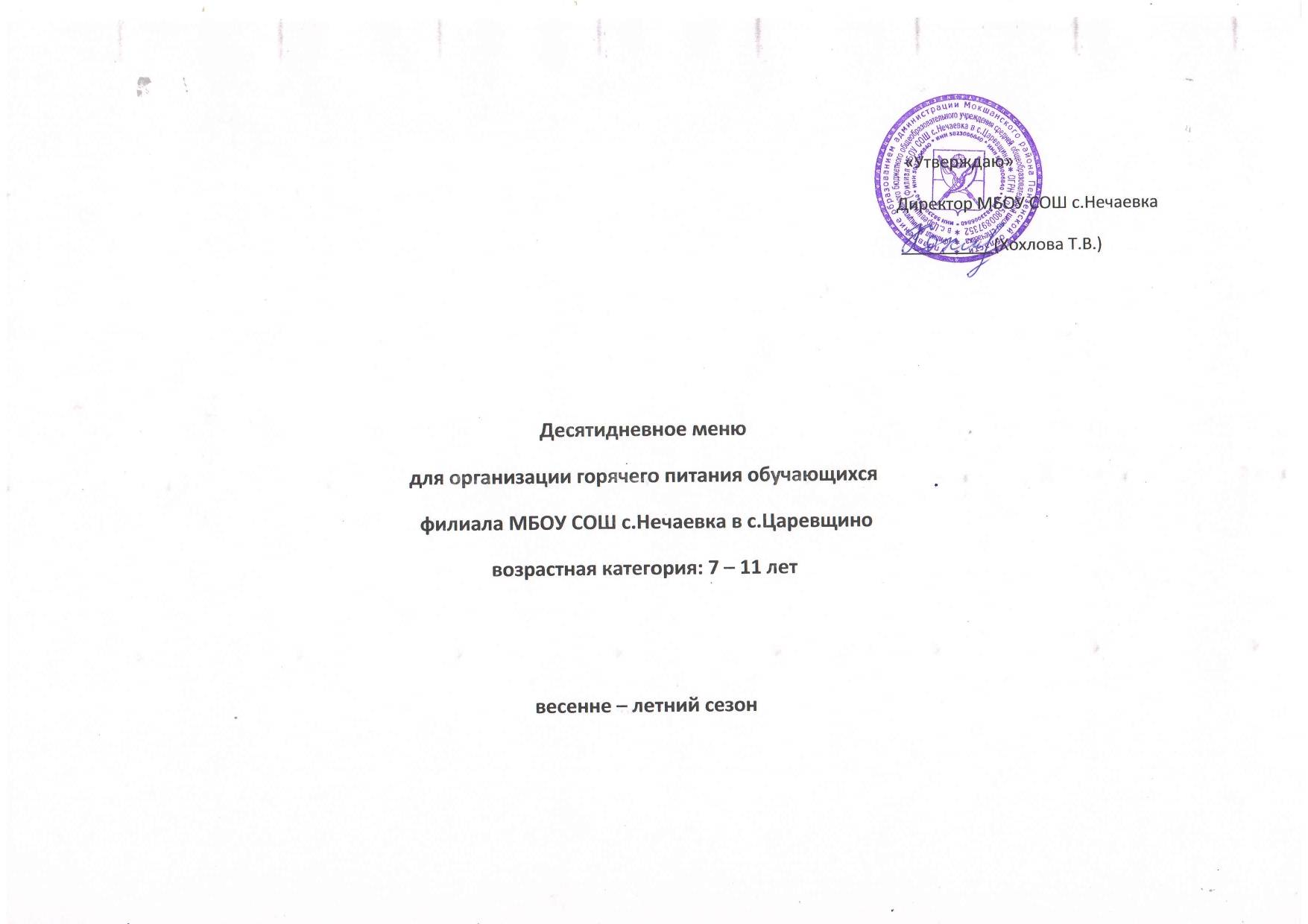 При составлении меню использовался Сборник  рецептур на продукцию для обучающихся во всех образовательных учреждениях. / Под ред. М.П.Могильного, и В.А.Тутельяна. – М.: ДеЛи принт, 2017. – 544 с.Повар __________ /Бабыкина О.В./                       N  
рец.Прием пищи, наименование блюда    Масса 
порции Пищевые вещества(г)   Пищевые вещества(г)   Пищевые вещества(г)   Энергетическая   ценность (ккал) N  
рец.Прием пищи, наименование блюда    Масса 
порции Б ЖУ Энергетическая   ценность (ккал) 1234567День №1 – завтрак:182Каша жидкая с маслом и сахаром, молочная (манная)10/25010,212,842,33252Бутерброд с маслом и сыром10/20/508,4714,625,83269,9268Чай с сахаром1/2000,180,041560109Печенье 1/302,165,1619,44140,1112Свежие фрукты (яблоко)1/1000,40,49,847Сок порционный1/20010,2414,7670,5 обед:38Салат из квашенной  капусты1/1001,603,656,326363Суп картофельный с бобовыми125/25084,4331,8207,7202Макаронные изделия отварные1/2008,46,451,00301,0092Гуляш 1/10029,229,804,7404268Чай с сахаром1/2000,180,041560109Хлеб ржано - пшеничный1/1007133174Всего за деньВсего за день74,3979,41273,132122,20День №2 – завтрак:243Каша гречневая рассыпчатая10/25014,213,0761,8421,75421,75534Молоко кипяченое1/2005,859,6106106274Какао с молоком1/2002,862,8819,21109,49109,493Бутерброд с маслом 10/503,838,725,83197,1197,1112Свежие фрукты (апельсин)1/1000,90,28,14343100Сок порционный 1/20010,2414,7670,570,5Обед:45Винегрет овощной1/1001,356,167,6991,6091,6052Щи из св.капусты с картофелем125/2001,755,838,493,393,396Плов1/20015,0620,2643418,66418,66278Компот1/2000,48-25,6898,3698,36109Хлеб ржано - пшеничный1/1007133174174Всего за деньВсего за день54,2363,34257,071823,76 День №3 – завтрак:209Яйцо вареное1/405,14,60,36363171Каша вязкая с маслом и сахаром (пшенная) 10/2509,7511,8244,75354,5 354,5 268Чай с сахаром1/2000,180,041560602Бутерброд с  сыром20/508,397,3525,7203,8203,8112Свежие фрукты (яблоко)1/1000,40,49,84747Обед:38Салат из свежей капусты1/1001,603,656,32636370Суп -  уха с крупой125/2508,754,3315,33136,7136,798Жаркое по -  домашнему1/2001516,1316,27270,66270,66268Чай с сахаром1/2000,180,04156060109Хлеб ржано - пшеничный1/1007133174174Всего за деньВсего за день56,9550,21185,651432,66День№4-завтрак:15Каша вязкая рисовая10/2502,75,4118,49146,47146,47274Какао с молоком1/2008,862,8819,21109,49109,493Бутерброд с маслом  и сыром10/20/508,4714,625,83269,9269,9112Свежие фрукты (мандарин)1/1000,80,27,53838509Печенье1/302,165,1619,44140,1140,1Обед:16Салат морковный1/1001,004,514,510010059Суп картофельный с макаронными изделиями125/2503,213,022,59131,01131,01315Рис отварной1/2004,867,1648,9228028077Рыба припущенная1/1003014,52,17259,17259,17109Хлеб ржано - пшеничный1/1007133174174278Компот1/2000,48-25,6898,3698,36Всего за деньВсего за день69,5458,41237,331746,50День№5- завтрак:210Омлет1/15013,3119,52,29238238274Какао с молоком1/2005,725,7638,42218,98218,9813Батон1/503,751,4525,7131131112Свежие фрукты (яблоко)1/1000,40,49,84747Обед:35Салат из свеклы с изюмом1/1001,54,516,510810861Суп картофельный с крупой (рисовый)125/2502,01,9314,58585202Макаронные изделия отварные1/2008,46,451301301100Котлета «Здоровье»1/1001512,38202,5202,533Соус красный основной1/500,633,512,7144,744,7268Чай с сахаром1/2000,180,04156060109Хлеб ржано - пшеничный1/1007133174174Всего за деньВсего за день57,8956,79186,921610,18N  
рец.Прием пищи, наименование блюда    Масса 
порции Пищевые вещества(г)   Пищевые вещества(г)   Пищевые вещества(г)   Энергетическая   ценность (ккал) N  
рец.Прием пищи, наименование блюда    Масса 
порции Б ЖУ Энергетическая   ценность (ккал) 1234567День №6 – завтрак:182Каша жидкая с маслом и сахаром, молочная (манная)10/25010,212,842,33252Бутерброд маслом и сыром10/20/508,4714,625,83269,9268Чай с сахаром1/2000,180,041560112Свежие фрукты (апельсин)1/1000,90,28,143386Йогурт1/1002,92,5450 обед:16Салат из моркови 1/1001,04,514,510063Суп картофельный с бобовыми125/25084,4331,8207,7202Макаронные изделия отварные1/2008,46,451301120Куры отварные1/10024,719,111,6311278Компот из смеси сухофруктов1/2000,48-25,6898,36109Хлеб ржано - пшеничный1/1007133174Всего за деньВсего за день72,2365,57262,811939,96День №7 – завтрак:187Каша «Дружба»10/2507,911,242,6302302274Какао 1/2005,722,720,54110,7110,73Бутерброд  с маслом10/503,835,7638,42218,98218,98112Свежие фрукты (яблоко)1/1000,40,49,84747Обед:26Салат из свеклы с изюмом1/1001,54,516,510810859Суп картофельный с макаронными изделиями125/2503,213,0022,59134,01134,0198Жаркое по домашнему1/2001516,316,27270,66270,661Чай с сахаром1/2000,180,04156060109Хлеб ржано - пшеничный1/1007133174174Всего за деньВсего за день44,7440,40214,721425,35День№8- завтрак:209Яйцо вареное1/405,14,60,3636315Каша вязкая с маслом и сахаром, молочная (рисовая)10/2502,75,4118,49146,47146,47274Какао с молоком1/2005,725,7638,42218,98218,983Бутерброд с сыром20/508,397,3525,7203,8203,8112Свежие фрукты (апельсин)1/1000,90,28,14343Обед:38Салат из квашенной капусты1/1001,603,656,326363133Борщ с капустой и картофелем125/2501,83510,659595131Пюре картофельное10/2304,698,129,921521577Рыба  припущенная1/1003014,52,17259,17259,176Компот1/2000,48-25,6898,3698,36109Хлеб ржано - пшеничный1/1007133174174Всего за деньВсего за день69,0156,42202,911579,78N  
рец.Прием пищи, наименование блюда    Масса 
порции Пищевые вещества(г)   Пищевые вещества(г)   Пищевые вещества(г)   Энергетическая   ценность (ккал) N  
рец.Прием пищи, наименование блюда    Масса 
порции Б ЖУ Энергетическая   ценность (ккал) 1234567День №9 – завтрак:174Каша вязкая с маслом и сахаром, молочная (геркулесовая)10/25010,212,344,53302Бутерброд с маслом и сыром10/20/508,4714,625,83269,9268Чай с сахаром1/2000,180,041560112Свежие фрукты (яблоко)1/1000,40,49,847 обед:38Салат из квашенной капусты1/1001,603,656,326359Суп картофельный с макаронными изделиями125/2503,213,022,59134,01161Пюре гороховое10/20019,5638,8287119Сосиска отварная1/10010,121,30,86234268Чай с сахаром1/2000,180,041560109Хлеб ржано - пшеничный1/1007133174Всего за деньВсего за день61,4463,18215,881658,91День №10– завтрак:237Запеканка творожная с с\ф10/10017,512,0517,15247268 Чай1/2000,180,041560112Свежие фрукты (мандарин)1/1000,80,27,538509Печенье1/302,165,1619,44140,1Обед:36Салат картофельный с зел.горошком1/1003,310,0010,1014482Суп картофельный с крупой (рисовый)125/25021,9314,585131Пюре картофельное10/2304,698,129,9215100Котлета «Здоровье»1\1001512,38202,5278Компот1/2000,48-25,6898,36109Хлеб ржано - пшеничный1/1007133174Всего за деньВсего за день53,1150,78180,271403,96ИТОГОИТОГО613,53557,512216,6916 746,26